Дети и родители средней группы «Почемучка» приняли участие в акции #«Окна Победы»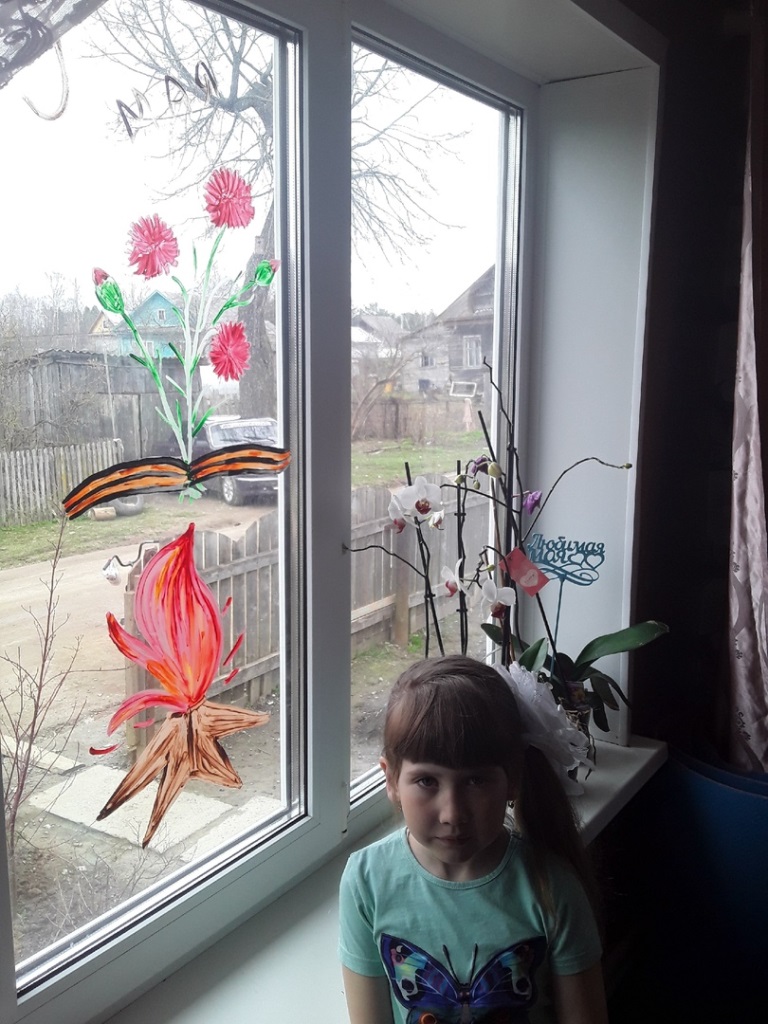 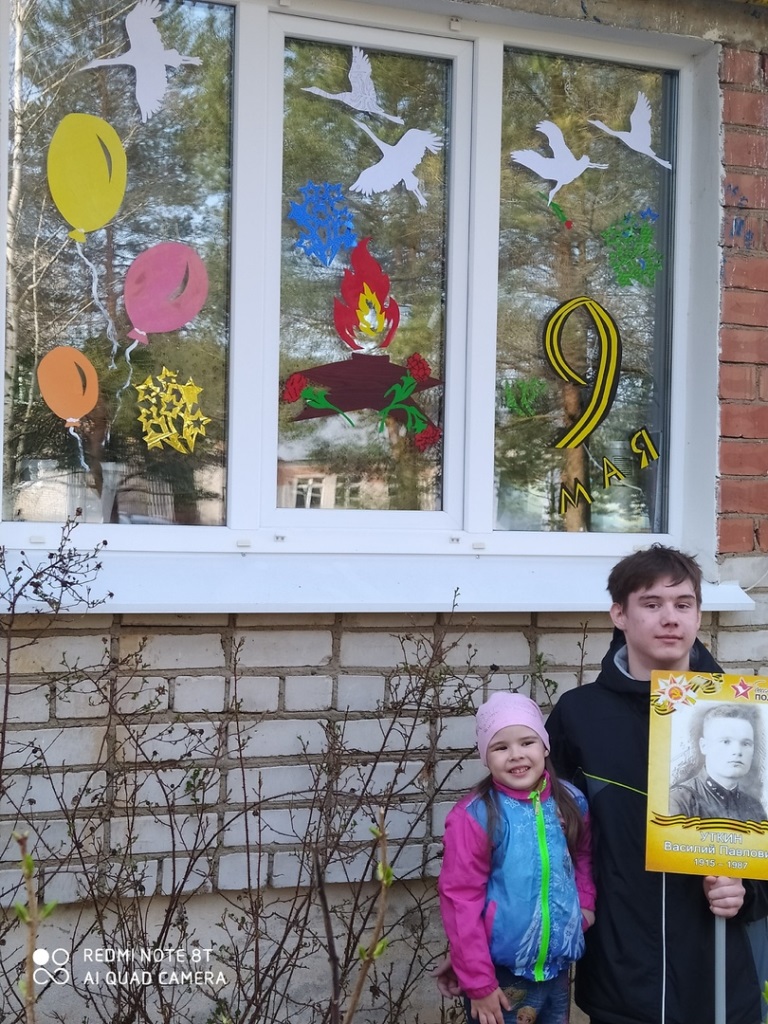 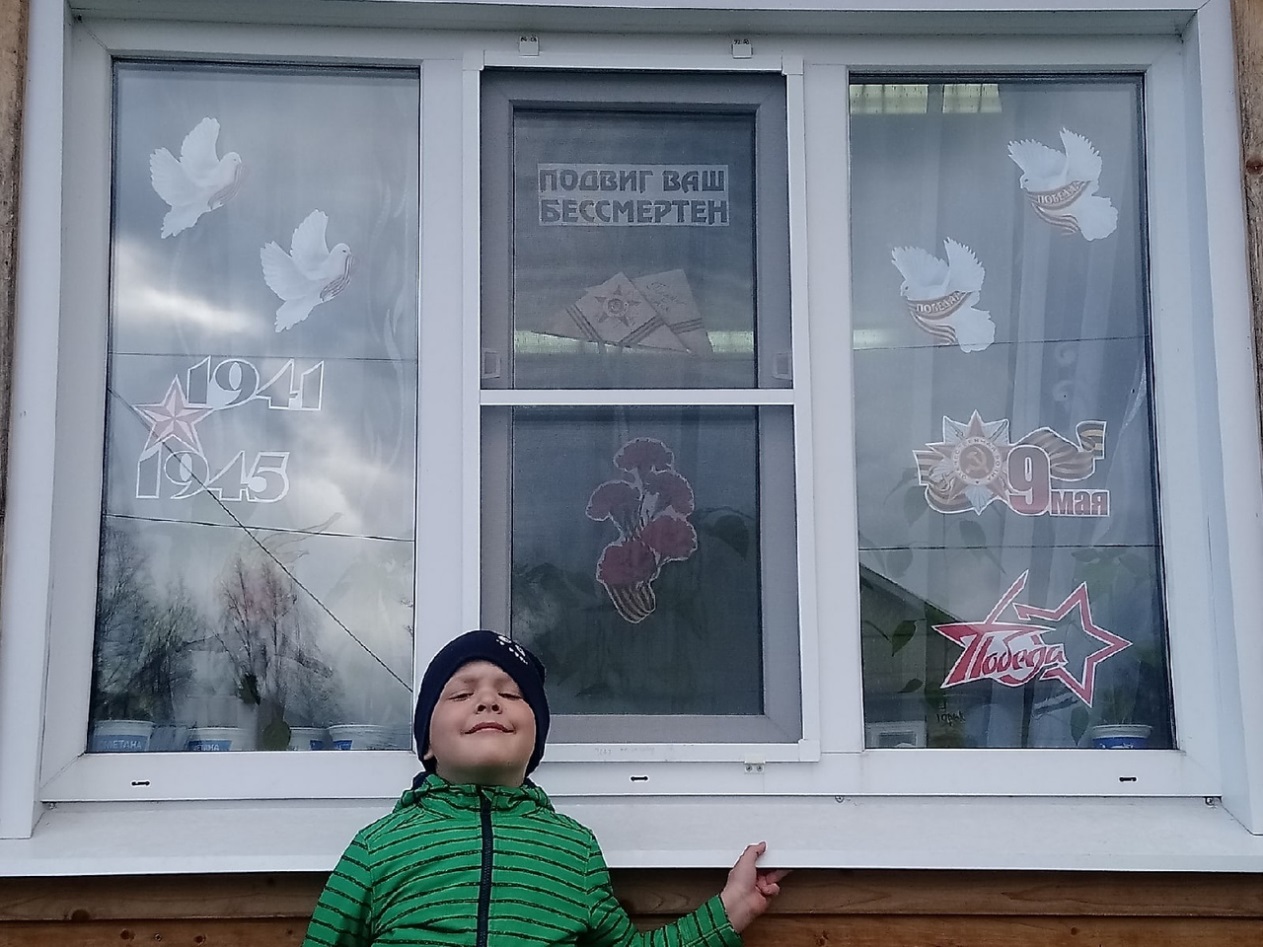 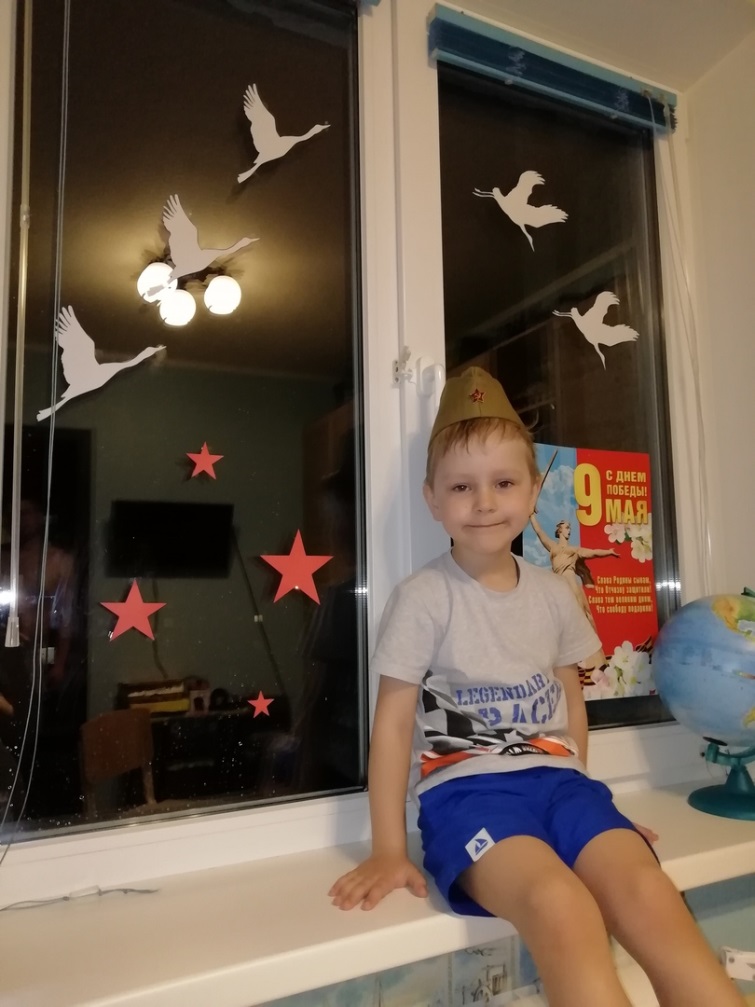 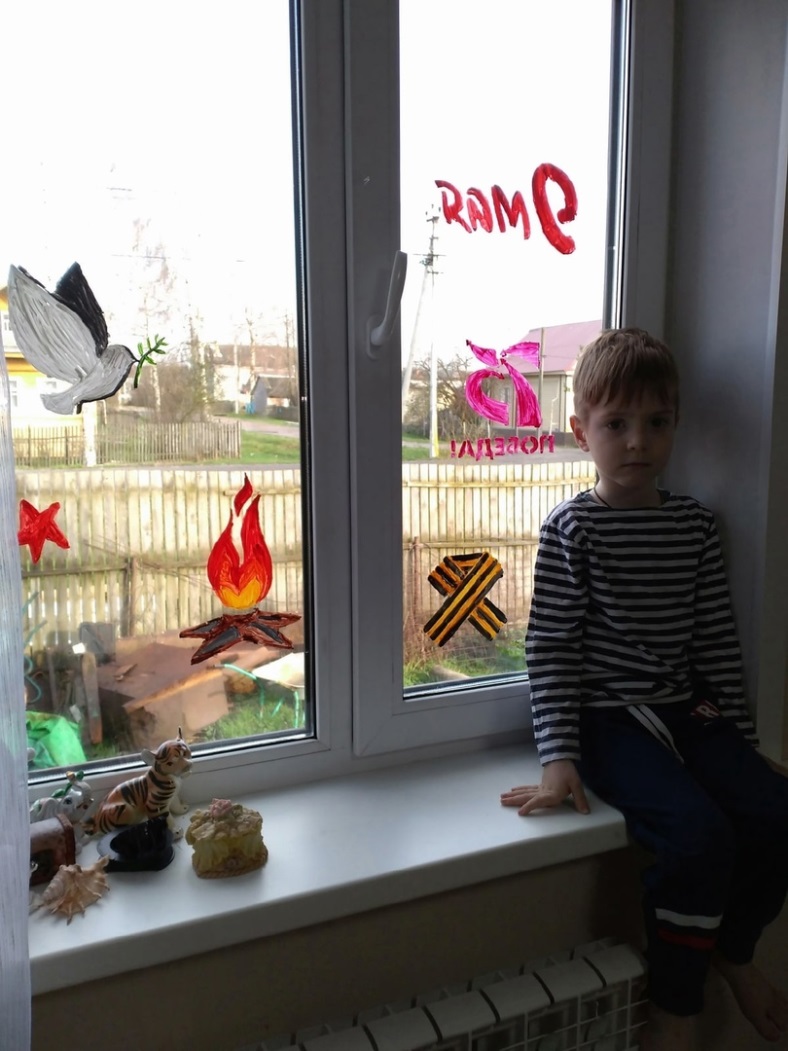 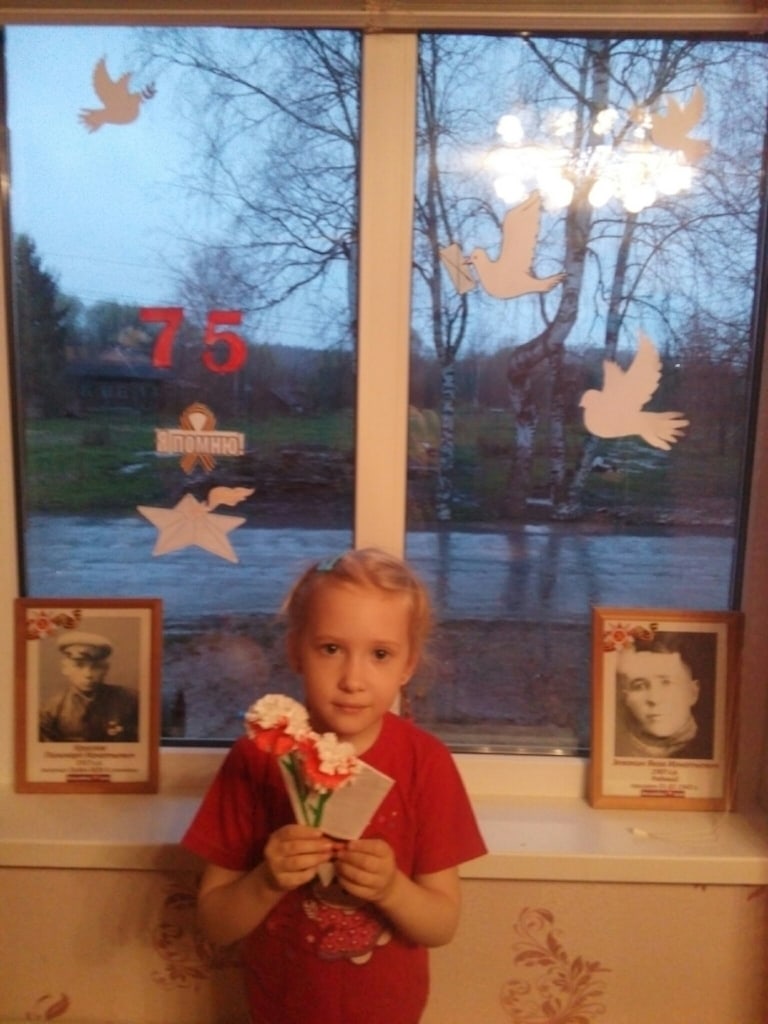 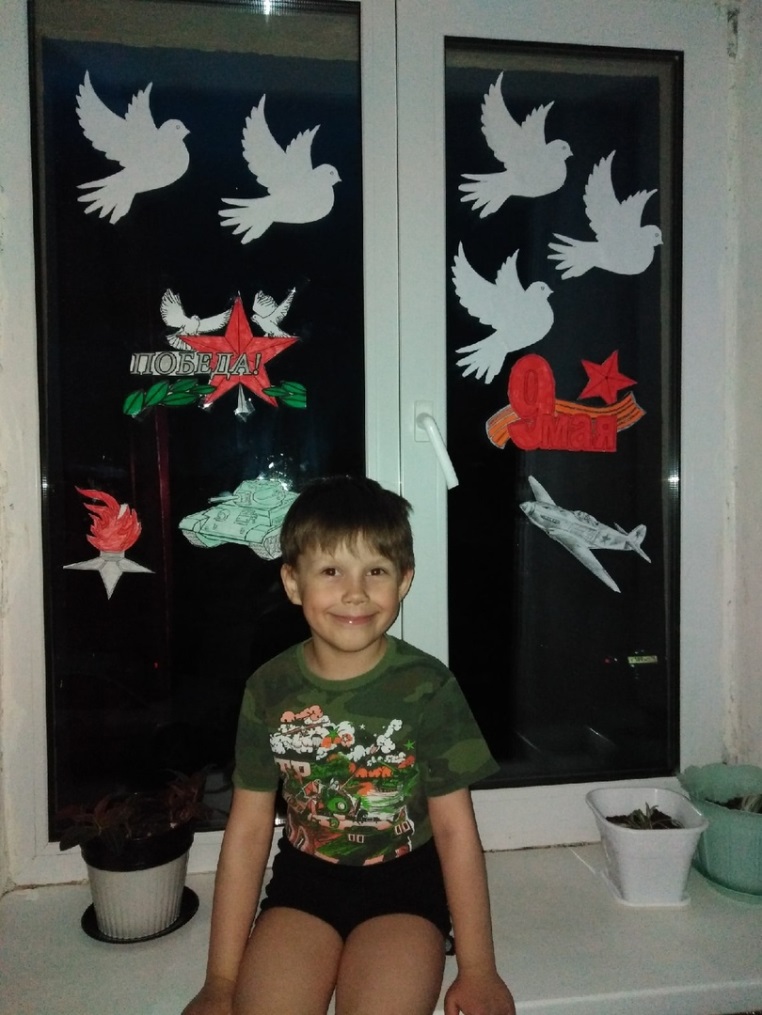 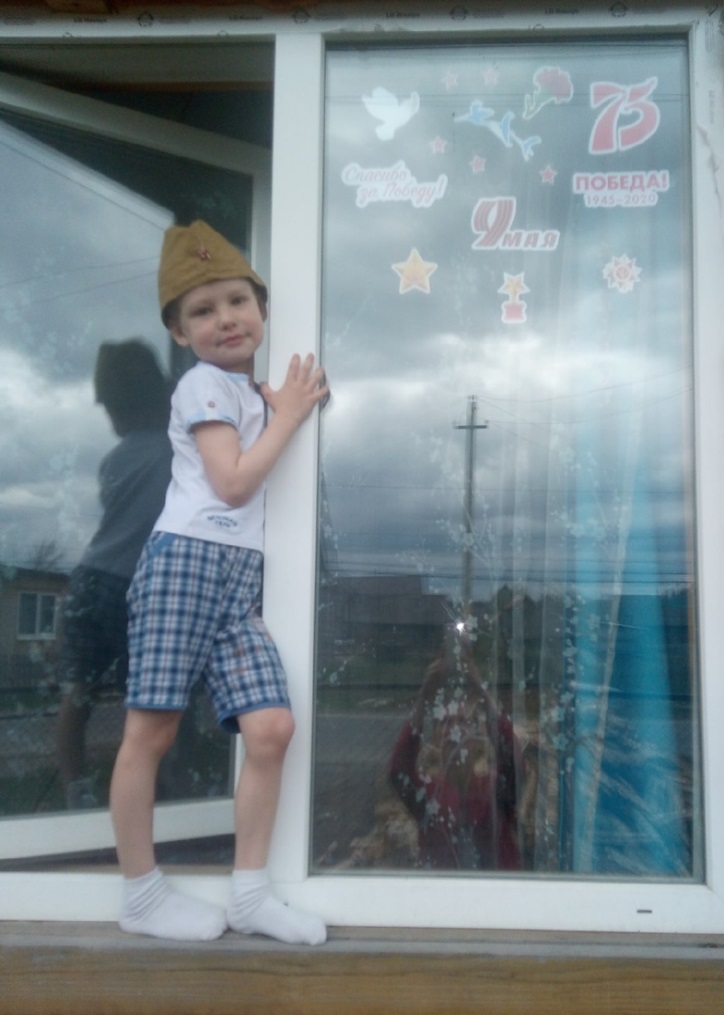 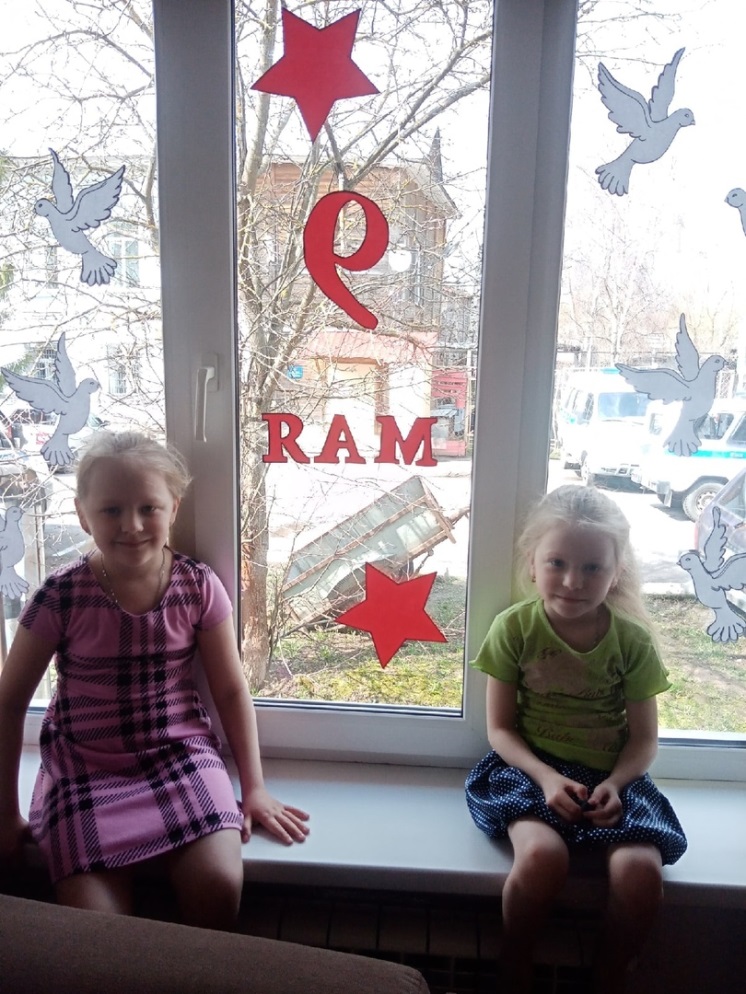 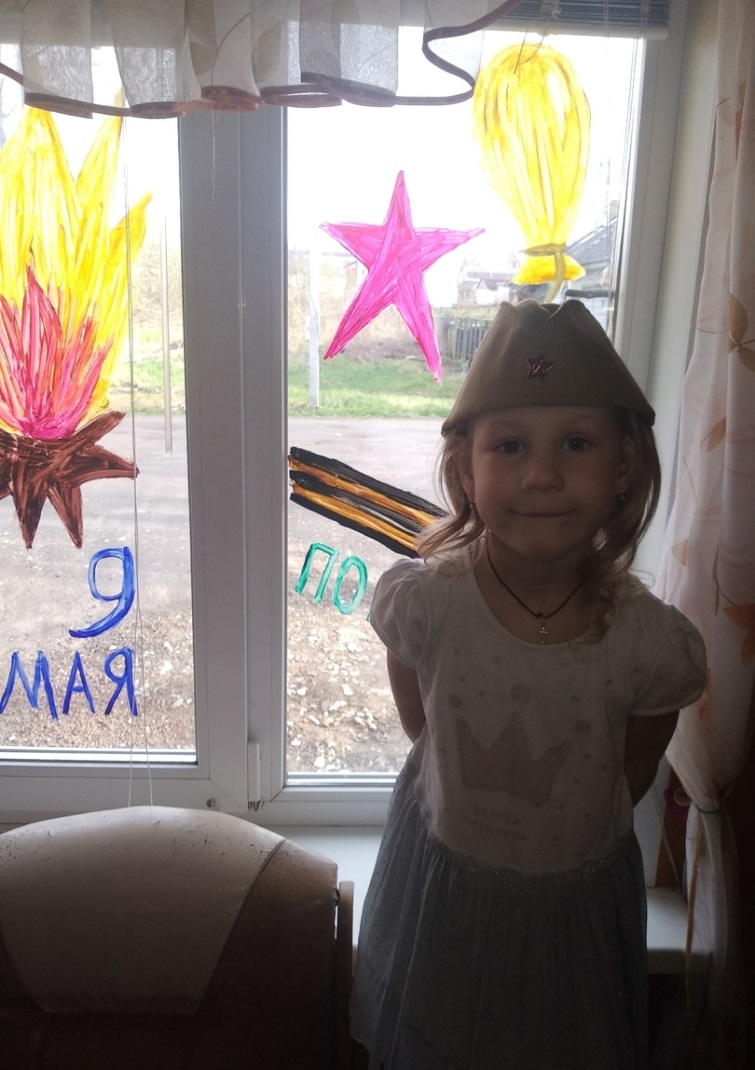 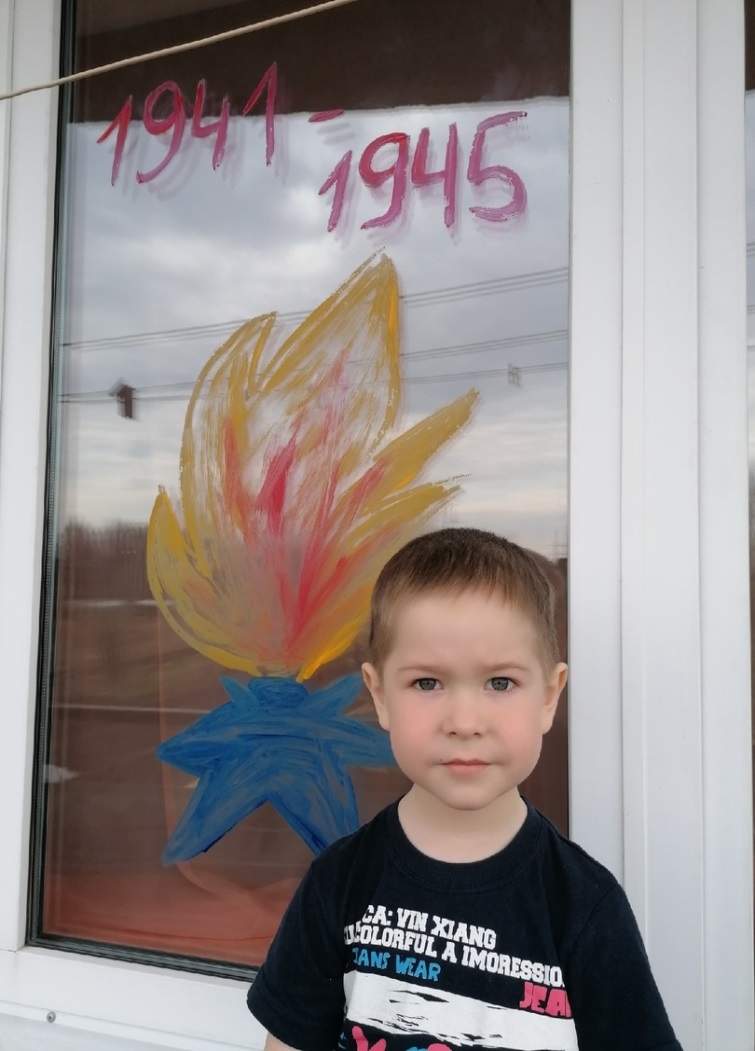 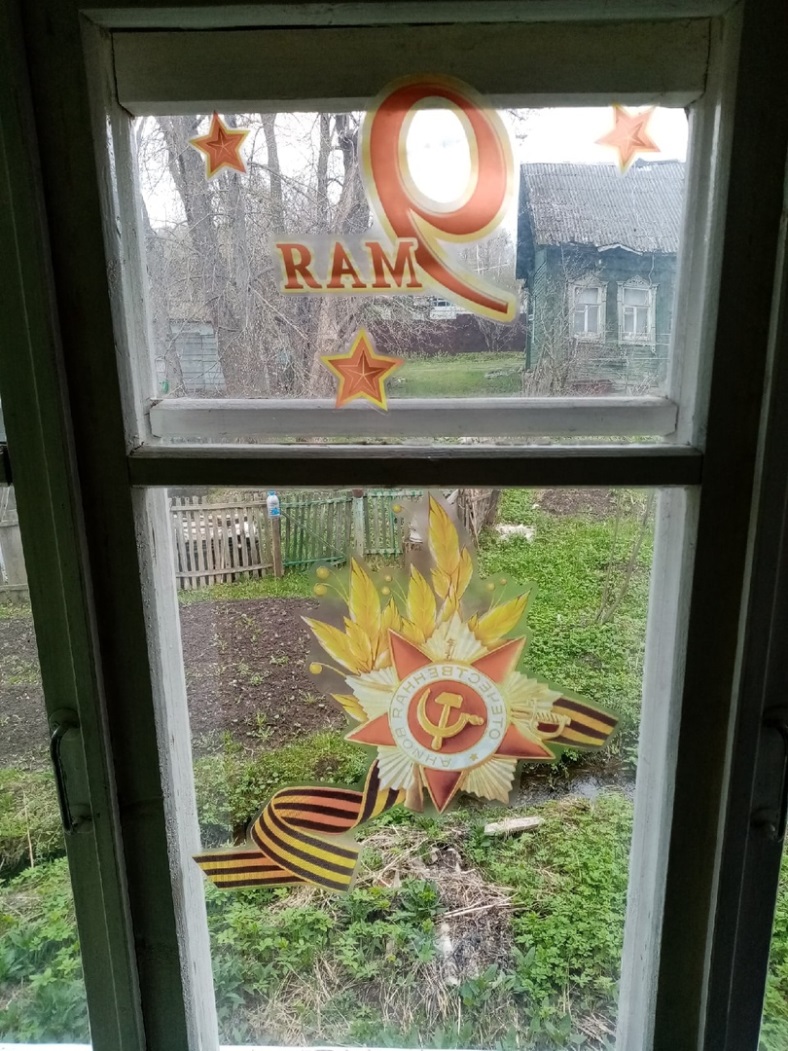 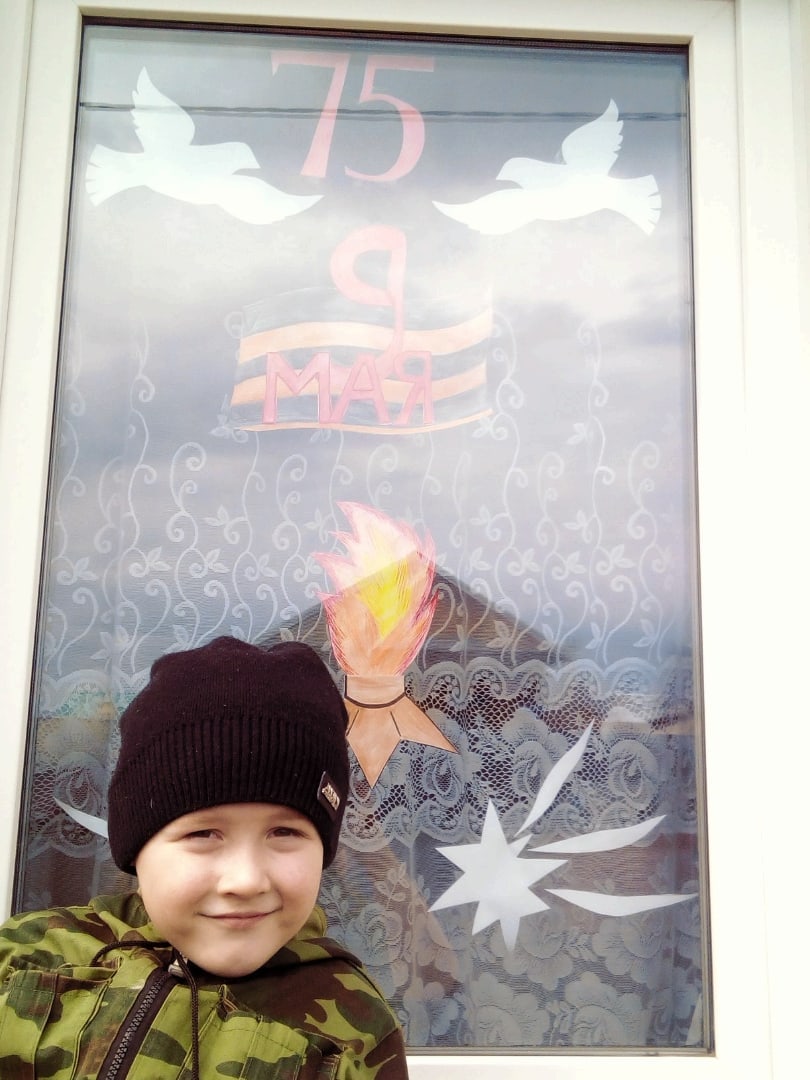 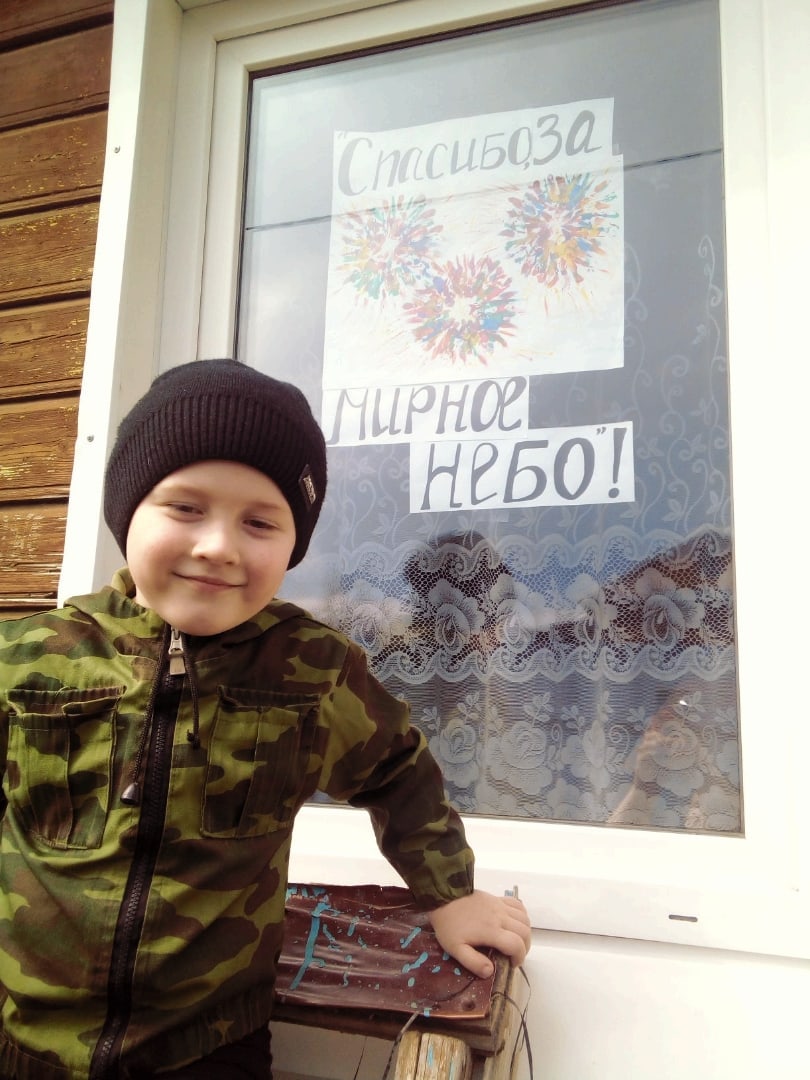 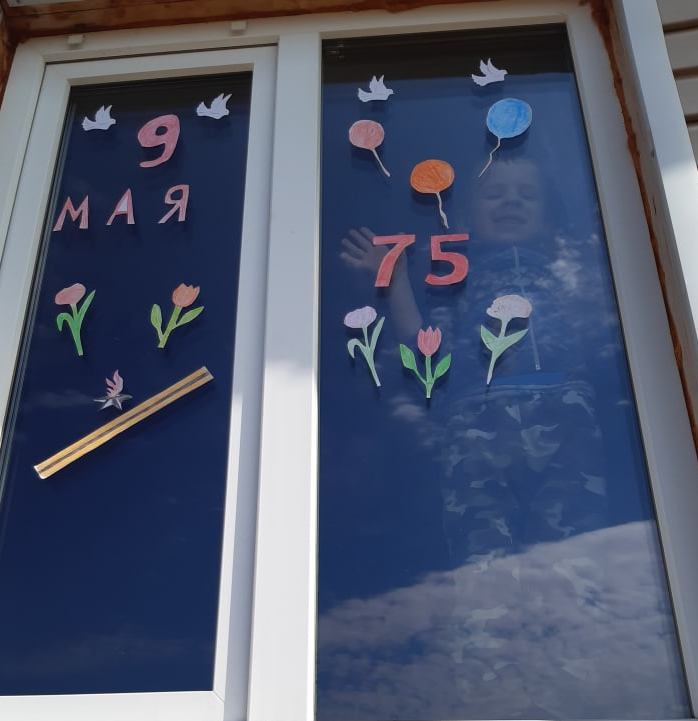 